Supplementary File 1 :Inferring Atlantic salmon post-smolt migration patterns using genetic assignmentHarvey A. C., Quintela M., Glover K. A., Karlsen, Ø., Nilsen, R., Skaala, Ø., Sægrov, H., Kålås, S., Knutar, S., Wennevik, V. MethodsPopulation genetic summary statisticsThe total number of alleles and allelic richness of each river and samples of the post-smolts were calculated with Microsatellite Analyser (MSA) (Dieringer and Schlötterer, 2003). Pairwise FST and its significance after 10 000 permutations were tested among baseline rivers using ARLEQUIN v.3.5.1.2 (Excoffier et al., 2005). Pairwise FST and its significance were also calculated between temporal samples more than 3 years apart within baseline rivers. Population genetic structureTo investigate potential assignment units based on hierarchical population genetic structure, two different clustering methods were used. STRUCTURE v.2.3.4 (Pritchard et al., 2000) was used to identify possible genetic groups among rivers under a model assuming admixture and correlated allele frequencies using the ParallelSTRUCTURE (Besnier and Glover, 2013) package in R. Ten runs with a burn-in period of 500 000 replicates and a run length of 1 000 000 Markov Chain Monte Carlo (MCMC) iterations were performed for clusters ranging from 1-14. STRUCTURE was rerun using the same criteria with geographical outlier populations (Tysseelva and Oselva, as these rivers are located in another fjord system) removed for clusters ranging from 1-12. STRUCTURE Harvester was then used to calculate the Evanno et al. (2005) ad hoc summary statistic ΔK, based on the rate of change of the estimated likelihood between successive K values, allowing the determination of the uppermost hierarchical level of structure in the data. Runs were averaged with CLUMPP v.1.1.1 using the LargeK-Greedy algorithm and the G’ pairwise matrix similarity statistic, and graphically displayed using bar plots. Secondly, StructureSelector (Li and Liu, 2017) was used to estimate four alternative statistics (MedMed, MedMean, MaxMed and MaxMean), which have been described as more accurate than the previously used methods to determine the real number of clusters, for both even and uneven sampling data. Then an analysis of principal component (PCA) approach was implemented in Genodive (Meirmans and Van Tienderen, 2004), using an eigen analysis on the covariance matrix between the allele frequencies of the baseline populations. Tables & FiguresTable S1: Microsatellite primer information for the 31 markers. PCR Program refers to the amplification conditions which are described in Table S2.Table S2: PCR protocols for each microsatellite multiplex (1-5). All temperatures are in ⁰C and times are in seconds. For PCR program 5 use 30 cycles. Table S3: Pairwise FST (below diagonal) and P-values after 10000 permutations (above diagonal) for each river in the baseline. Note that Omvikelva (OM) was split into old (OM old: 2011, 2012) and new (OM new: 2016-2018) samples based on Fst results on these temporal samples. Table S4: Proportion of the baseline samples that were assigned to each river by the Leave One Out test in ONCOR. The diagonal (in bold) represents the proportion of individuals that were correctly self-assigned to their river of origin.Figure S1: Outputs of the principle component analysis for (A) the full baseline and (B) the baseline without Oselva (OS) and Tysse (TY). 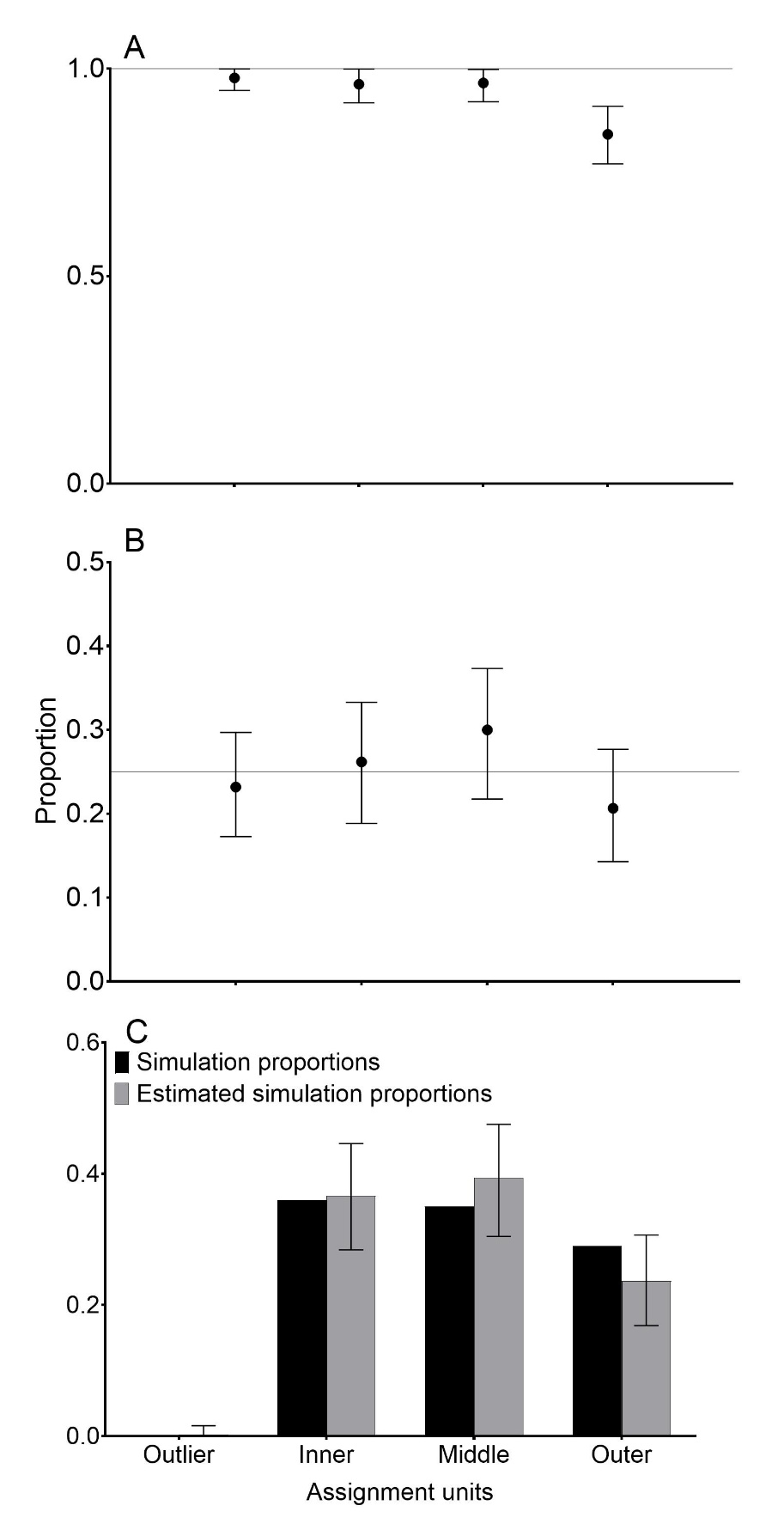 Figure S2: Results of the fishery simulations for the regional assignment units. A) 100% simulations, B) realistic fishery simulation with equal proportions for each assignment unit, C) realistic fishery simulation with the proportions of each assignment unit based on the estimated smolt production from reports from 2008. For A and B, the horizontal grey lines represent actual simulated proportions and the points represent the simulated mean proportions. For C, the black bars represent simulated proportions and the grey bars represent the mean estimated simulation proportions. For all plots the error bars represent the 95% confidence intervals.  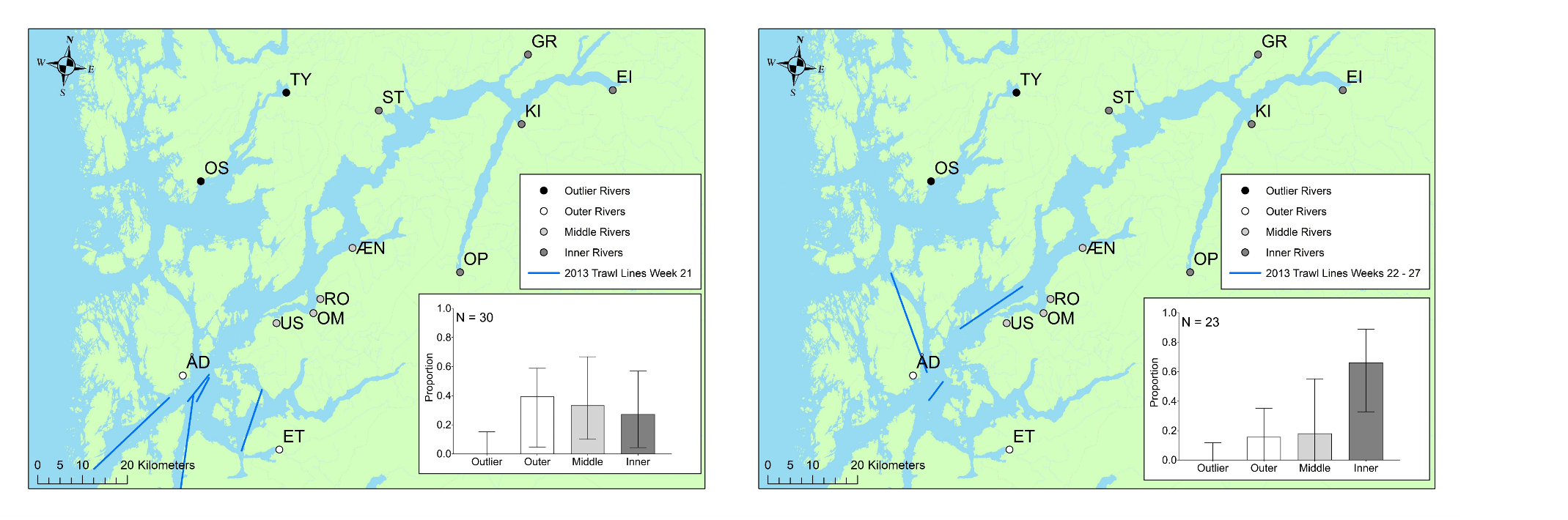 Figure S3: Weekly mixed stock analysis proportions of trawl fish caught in the 2013 trawl survey and trawl lines for each week. Note that weeks 22 -27 have been merged due to low numbers of fish caught during that time.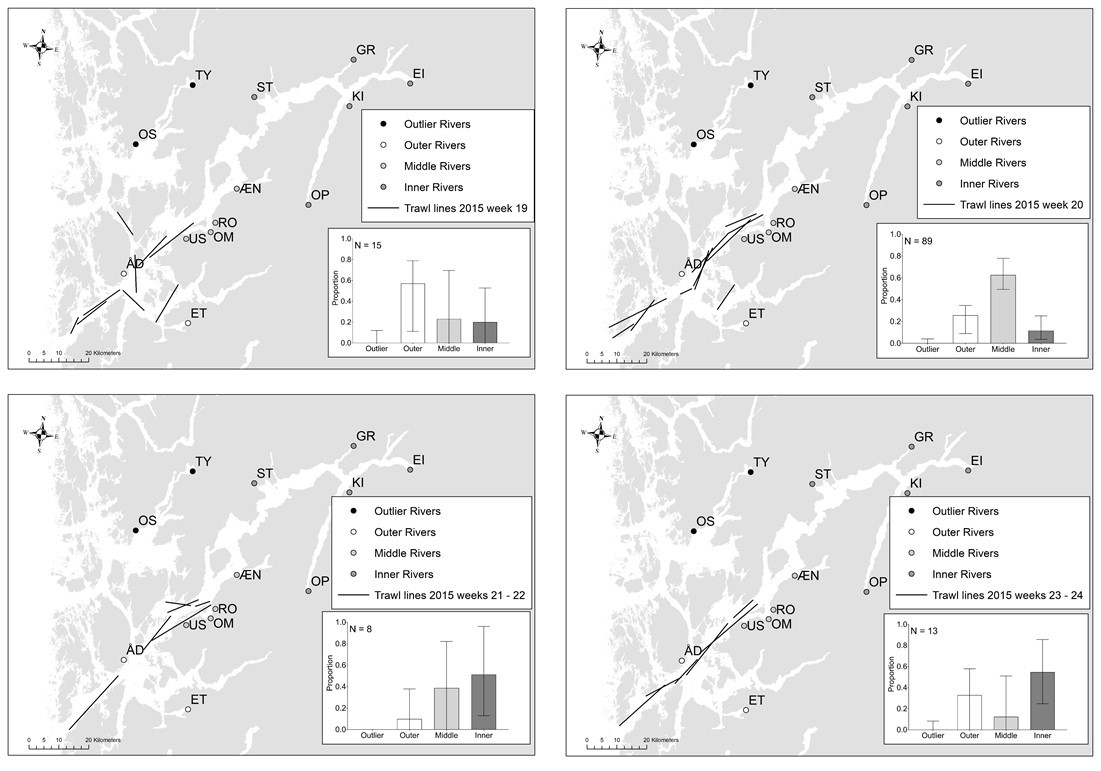 Figure S4: Weekly mixed stock analysis proportions of trawl fish caught in the 2015 trawl survey and trawl lines for each week.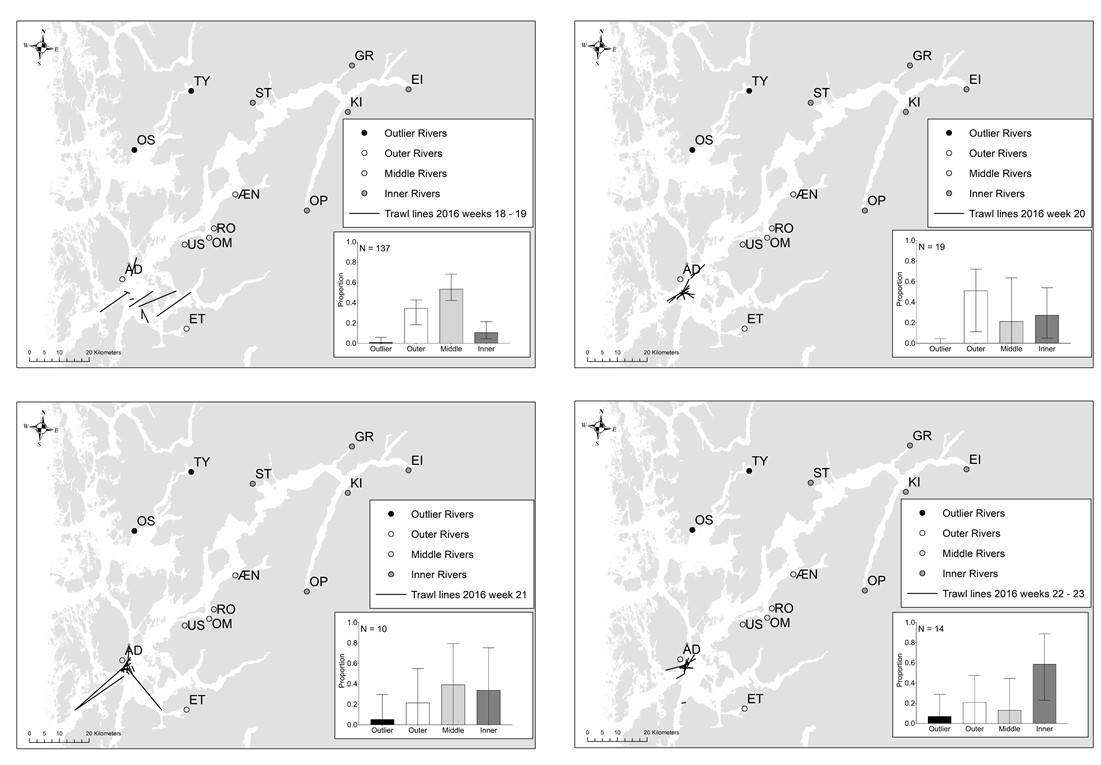 Figure S5: Weekly mixed stock analysis proportions of trawl fish caught in the 2016 trawl survey and trawl lines for each week.PrimersDyeDirection 
(Forward/Reverse)SequencesReferencesPCR ProgramPrimersDyeDirection 
(Forward/Reverse)SequencesReferencesPCR ProgramSSsp22106FAMFAAG TAT TCA TGC ACA CAC ATT CAC TGCPaterson et al. 20041RCAA GAC CCT TTT TCC AAT GGG ATT CSSspG7PETFCTT GGT CCC GTT CTT ACG ACA ACCPatterson et al. 20041RTGC ACG CTG CTT GGT CCT TGSsaD144NEDFTTG TGA AGG GGC TGA CTA ACKing et.al 20051RTCA ATT GTT GGG TGC ACA TAGSsa2026FAMFCTT GGA ATA TCT AGA ATA TGG CO'Reilly et al. 19961RGTT CAT GTG TTA ATG TTG CGT GSp2201PETFTTA GAT GGT GGG ATA CTG GGA GGCPatersson et al. 20041RCGG GAG CCC CAT AAC CCT ACT AAT AACSsaD157NEDFATC GAA ATG GAA CTT TTG AAT GKing et.al 20051RGCT TAG GGC TGA GAG AGG AAT ACSsa289PETFCTT TAC AAA TAG ACA GAC TMcConnell et al. 19952RGTC ATA CAG TCA CTA TCA TCSsa14NEDFCCT TTT GAC AGA TTT AGG ATT TCMcConnell et al. 19952RCAA ACC AAA CAT ACC TAA AGC CSsa171NEDFTTA TTA TCC AAA GGG GTC AAA AO'Reilly et al. 19962RGAG GTC GCT GGG GTT TAC TATSp22166FAMFGGC CCA GAC AGA TAA ACA AAC ACG CPaterson et al. 20042RGCC AAC AGC AGC ATC TAC ACC CAGSp1605PETFCGT AAT GGA AGT CAG TGG ACT GGPaterson et al. 20042RCTG ATT TAG CTT TTT AGT GCC CAA TGCSSsp3016NEDFGAC AGG GCT AAG TCA GGT CA Genbank no. AY3728203RGAT TCT TAT ATA CTC TTA TCC CCA T SsaF436-FAMFAGC GGC ATA ACG TGC TGT GTSanchez et al. 19963RGAG TCA CTC AAA GTG AGG CCSSa197PETFTGG CAG GGA TTT GAC ATA ACO'Reilly et al. 19963RGGG TTG AGT AGG GAG GCT TGSsaD486NEDFTCG CTG TGT ATC AGT ATT TTG GKing et.al 20053RACT CGG ATA ACA CTC ACA GGT CMHC1VICFAGG AAG GTG CTG AAG AGG AACGrimholt et al. 20023RCAA TTA CCA CAA GCC CGC TCMHC2VICFGAT GGC AAA GAG GAA AGT GAGStet et al. 20023RTTG TTA TGC TCT ACC TCT GAASsOSL856-FAMFTGT GGA TTT TTG TAT TAT GTT ASlettan et. al. 19953RATA CAT TTC CTC CTC ATT CAG TEST286FAMFCACAGGCACACACTCCTCATVasemägi et al. 20054EST28RGTTTCAGGTGAAGAGCATGACCAAEST19 KA-2RVICFCGCTTCCTGGACAAAAATTAVasemägi et al. 20054EST19 KA-2RRGTTTCATCTCTGTCATTCTCTTGCSsa407PETFTCGTGACTACTAAGTCTTTGACCACairney et al. 20004Ssa407RGTTTGTGTAGGCAGGTGTGGACSSleer15-16FAMFCATGTGCGTGTGCTTTTACAGGenBank U867084SSleer15-1RGTTTTCTGCATGTAGAACCCTGACCSLEEN 826FAMFCATGGAGAATCCCACTTTCTTAGenBank U867064SLEEN 82RGTTTCAGGGAGTGATATGGGACATAASleel536FAMFTGATTTGTTGCCTGCTGCTTCCGenBank U867044Sleel53RGTTTCCTGCTGCCCACATCATCCSsa412VICFGTGGAGATACACAGCACTTACairney et al. 20005Ssa412RGTTTCTTGGTTAGTACCGGACATGSsa405NEDFCTGAGTGGGAATGGACCAGACACairney et al. 20005Ssa405RGTTTACTCGGGAGGCCCAGACTTGATSsa98NEDFGCAGTCCTTACCTGTGTGATTAO'Reilly et al. 19965Ssa98RGTTTGGTAGTGATCTGGAGAGTGCSsosl25NEDFATCTACACAGCTCCTGGTGGCAGSlettan et al. 19955Ssosl25RGTTTCATGTAATGGGTCGAGAGAAGTGSSsp2215VICFGGTCAGTCAGTCACACCATGCPaterson et al. 20045SSsp2215RGTTTAGGTGTCCTGCCGGTCAATEST107PETFAGCGTTACGTCGAATCCAAVasemägi et al. 20055EST107RGTTTCTCATGGAGGGTGGAAGTGTEST68PETFTGACACTGTGGCCTGTCTCTVasemägi et al. 20055EST68RGTTTGAGTTCTGGGTTATTTATTCACAPCR program 1:PCR program 1:Temperature (°C)Temperature (°C)TimeDenaturationDenaturation94944 minDenaturationDenaturation9494AnnealingAnnealing555550 sExtensionExtension727280 sExtensionExtension727210 min44¥PCR program 2:PCR program 2:Temperature (°C)Temperature (°C)TimeDenaturationDenaturation9494DenaturationDenaturation949450 sAnnealingAnnealing555550 sExtensionExtension727280 sExtensionExtension727210 min44¥PCR program 3:PCR program 3:Temperature (°C)Temperature (°C)TimeDenaturationDenaturation94944 minDenaturationDenaturation9494AnnealingAnnealing555550 sExtensionExtension727280 sExtensionExtension727210 min44¥PCR program 4 &5:PCR program 4 &5:PCR program 4 &5:StepTEMP*time (s)*1951502952535830472255GOTO step 2, 9 cycles6952575330872259GOTO step 6, 28 cycles10726001112120124∞OSTYSTGREIKIOPÆNROOM oldOM newUSETÅDOS-0.0000.0000.0000.0000.0000.0000.0000.0000.0000.0000.0000.0000.000TY0.019-0.0000.0000.0000.0000.0000.0000.0000.0000.0000.0000.0000.000ST0.0190.015-0.0000.0000.0000.0000.0000.0000.0000.0000.0000.0000.000GR0.0180.0160.003-0.0000.0000.0000.0090.0000.0000.0000.0000.0000.000EI0.0170.0170.0050.006-0.0000.0000.0000.0000.0000.0000.0000.0000.000KI0.0170.0160.0040.0040.005-0.0000.0000.0000.0000.0000.0000.0000.000OP0.0190.0170.0030.0050.0110.007-0.0000.0000.0000.0000.0000.0000.000ÆN0.0140.0140.0050.0060.0130.0080.007-0.0000.0000.0000.0000.0180.000RO0.0160.0130.0060.0050.0090.0060.0060.007-0.0000.0000.0000.0000.000OM old0.0140.0160.0070.0080.0130.0090.0090.0070.007-0.0000.0000.0000.000OM new0.0150.0150.0080.0110.0140.0100.0100.0060.0060.006-0.0000.0000.000US0.0160.0140.0060.0100.0110.0100.0100.0080.0060.0080.008-0.0000.000ET0.0070.0130.0080.0060.0110.0070.0080.0040.0040.0070.0080.007-0.000ÅD0.0250.0220.0080.0110.0140.0120.0090.0130.0110.0140.0130.0160.013-OSTYSTGREIKIOPÆNROOMUSETÅDOS0.520.040.000.000.000.040.000.040.000.110.070.190.00TY0.020.850.020.020.000.020.000.000.020.020.020.020.00ST0.000.070.440.070.150.040.110.000.040.040.040.000.00GR0.000.000.040.310.120.080.190.080.040.080.040.040.00EI0.000.000.100.100.590.060.020.000.000.040.040.020.02KI0.000.000.000.130.000.630.000.000.000.130.130.000.00OP0.000.000.070.040.070.060.540.010.030.030.040.090.01ÆN0.000.000.000.000.000.000.080.250.000.250.330.000.08RO0.000.020.020.050.000.020.020.020.410.050.200.200.00OM0.000.000.010.000.020.020.010.020.070.760.040.020.01US0.000.010.030.000.010.010.040.010.030.100.640.100.01ET0.030.010.020.030.020.020.020.020.050.060.080.630.01ÅD0.000.000.060.170.000.000.110.000.060.060.060.170.33